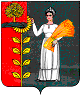 РОССИЙСКАЯ ФЕДЕРАЦИЯСОВЕТ ДЕПУТАТОВ СЕЛЬСКОГО ПОСЕЛЕНИЯНОВОЧЕРКУТИНСКИЙ СЕЛЬСОВЕТДобринского муниципального района Липецкой области14  - сессия II созываР Е Ш Е Н И Е      25.10.2023 г.                                  с. Новочеркутино                                        № 61 - рсО внесении изменений в бюджет сельского поселения Новочеркутинский сельсовет Добринского муниципального района Липецкой области Российской Федерации на 2023 год и на плановый период 2024 и 2025 годовРассмотрев представленный администрацией сельского поселения Новочеркутинский сельсовет проект решения «О внесении изменения в бюджет сельского поселения Новочеркутинский сельсовет Добринского муниципального района Липецкой области Российской Федерации на 2023 год и на плановый период 2024 и 2025 годов», руководствуясь Положением «О бюджетном процессе в сельском поселении Новочеркутинский сельсовет Добринского муниципального района Липецкой области», утвержденным решением Совета депутатов сельского поселения Новочеркутинский сельсовет Добринского муниципального района Липецкой области от 07.10.2022г. № 8-рс, учитывая рекомендации постоянных комиссий, Совет депутатов сельского поселения Новочеркутинский сельсовет:   РЕШИЛ:1. Принять изменения в бюджет сельского поселения Новочеркутинский сельсовет Добринского муниципального района Липецкой области Российской Федерации на 2023 год и на плановый период  2024 и 2025 годов, принятый решением Совета депутатов сельского поселения Новочеркутинский сельсовет Добринского муниципального района Липецкой области № 26-рс от 21.12.2022г. (изменения прилагаются).2. Направить указанный нормативно-правовой акт главе сельского поселения для подписания и официального обнародования.3.Настоящее решение вступает в силу со дня его официального обнародования.Председатель Совета депутатов сельского поселения Новочеркутинский сельсовет                                                                   Н.А.СошкинаПриняты 	 Решением Совета депутатов сельского поселения Новочеркутинский сельсоветДобринского муниципального районаЛипецкой области Российской Федерации № 61-рс от  25.10.2023 г.ИЗМЕНЕНИЯв бюджет сельского поселения Новочеркутинский сельсовет Добринского муниципального района Липецкой области Российской Федерации на 2023 год и  на плановый период 2024 и 2025 годов.     Внести в бюджет сельского поселения Новочеркутинский сельсовет Добринского муниципального района Липецкой области Российской Федерации на 2023 год и на плановый период  2024 и 2025 годов, принятый решением Совета депутатов сельского поселения Новочеркутинский сельсовет Добринского муниципального района Липецкой области № 26-рс от 21.12.2022г. (с внесенными изменениями решениями Совета депутатов сельского поселения Новочеркутинский сельсовет от: 10.03.2023 г. № 39-рс; 14.04.2023г № 46-рс; 05.05.2023г. № 49-рс; 25.07.2023г № 54-рс; 12.09.2023г. № 60-рс) следующие изменения:1. Статью 6 дополнить пунктом 6 следующего содержания: «6. Повысить с 01 октября 2023 года в 1,055 раза размеры должностных окладов и окладов за классный чин лиц, замещающих должности муниципальной службы сельского поселения, принятые Решением Совета депутатов сельского поселения Новочеркутинский сельсовет Добринского муниципального района Липецкой области от 09 декабря 2019 года  № 156-рс «О Положении «О денежном содержании и социальных гарантиях лиц замещающих должности муниципальной службы администрации сельского поселения Новочеркутинский сельсовет Добринского муниципального района».         Повысить с 01 октября 2023 года в 1,055 раза размеры ежемесячного денежного вознаграждения выборных должностных лиц сельского поселения, принятые Решением Совета депутатов сельского поселения Новочеркутинский сельсовет Добринского муниципального района Липецкой области от 16 января 2023 года № 28-рс «О социальных гарантиях выборных должностных лиц сельского поселения Новочеркутинский сельсовет Добринского муниципального района Липецкой области».         Установить, что при индексации должностных окладов и окладов за классный чин лиц, замещающих должности муниципальной службы сельского поселения, ежемесячного денежного вознаграждения выборных должностных лиц сельского поселения, их размеры, а также размеры надбавок за выслугу лет, особые условия муниципальной службы, за работу со сведениями, составляющими государственную тайну, ежемесячного денежного поощрения лиц, замещающих должности муниципальной службы сельского поселения, размеры ежемесячного денежного поощрения выборных должностных лиц сельского поселения, осуществляющих свои полномочия на постоянной основе, подлежат округлению до целого рубля в сторону увеличения. 2. Приложения 4,5,6,7 изложить в новой редакции (прилагаются).Глава сельского поселенияНовочеркутинский сельсовет                                                         Е.Е. ЗюзинаПриложение № 4                                                                                                                                                  к бюджету сельского поселенияНовочеркутинский сельсовет Добринского муниципального района Липецкой области Российской Федерации на 2023 год и плановый период 2024 и 2025 годовРАСПРЕДЕЛЕНИЕ БЮДЖЕТНЫХ АССИГНОВАНИЙ СЕЛЬСКОГО ПОСЕЛЕНИЯ ПО РАЗДЕЛАМ И ПОДРАЗДЕЛАМ КЛАССИФИКАЦИИ РАСХОДОВ БЮДЖЕТОВ РОССИЙСКОЙ ФЕДЕРАЦИИ НА 2023 ГОД И НА ПЛАНОВЫЙ ПЕРИОД 2024 И 2025 ГОДОВ							                                            руб.       	                Приложение № 5                                                                                                                                                  к бюджету сельского поселенияНовочеркутинский сельсовет Добринского муниципального района Липецкой области Российской Федерации на 2023 год и плановый период 2024 и 2025 годовВЕДОМСТВЕННАЯ   СТРУКТУРАРАСХОДОВ БЮДЖЕТА СЕЛЬСКОГО ПОСЕЛЕНИЯ НА 2023 ГОД И НА ПЛАНОВЫЙ ПЕРИОД 2024 И 2025 ГОДОВ																		                                                                                                                                 руб.	Приложение № 6                                                                                                                                                  к бюджету сельского поселенияНовочеркутинский сельсовет Добринского муниципального района Липецкой области Российской Федерации на 2023 год и на плановый период 2024 и 2025 годовРАСПРЕДЕЛЕНИЕ РАСХОДОВ БЮДЖЕТА СЕЛЬСКОГО ПОСЕЛЕНИЯ ПО РАЗДЕЛАМ, ПОДРАЗДЕЛАМ, ЦЕЛЕВЫМ СТАТЬЯМ (МУНИЦИПАЛЬНЫМ ПРОГРАММАМ И НЕПРОГРАММНЫМ НАПРАВЛЕНИЯМ ДЕЯТЕЛЬНОСТИ), ГРУППАМ ВИДОВ РАСХОДОВ КЛАССИФИКАЦИИ РАСХОДОВ БЮДЖЕТОВ РОССИЙСКОЙ ФЕДЕРАЦИИ НА 2023 ГОД И НА ПЛАНОВЫЙ ПЕРИОД 2024 И 2025 ГОДОВ		                                                                                                                                 руб.Приложение № 7к бюджету сельского поселенияНовочеркутинский сельсовет Добринского муниципального района Липецкой области Российской Федерации на 2023 год и плановый период 2024 и 2025 годовРАСПРЕДЕЛЕНИЕ БЮДЖЕТНЫХ АССИГНОВАНИЙ ПО ЦЕЛЕВЫМ СТАТЬЯМ (МУНИЦИПАЛЬНЫМ ПРОГРАММАМ СЕЛЬСКОГО ПОСЕЛЕНИЯ И НЕПРОГРАММНЫМ НАПРАВЛЕНИЯМ ДЕЯТЕЛЬНОСТИ), ГРУППАМ ВИДОВ РАСХОДОВ, РАЗДЕЛАМ, ПОДРАЗДЕЛАМ КЛАССИФИКАЦИИ РАСХОДОВ БЮДЖЕТОВ РОССИЙСКОЙ ФЕДЕРАЦИИ НА 2023 ГОД И НА ПЛАНОВЫЙ ПЕРИОД 2024 И 2025 ГОДОВ руб.НаименованиеРазделПодраздел2023 год2024 год2025 годВсего21 839 082,4710 548 563,1110 990 362,95Общегосударственные вопросы01005 283 453,473 341 733,113 341 982,95Функционирование высшего должностного  лица субъекта Российской Федерации и муниципального образования01021 112 431,00936 247,00936 247,00Функционирование Правительства Российской Федерации, высших исполнительных органов государственной власти субъектов Российской Федерации, местных администраций 01043 537 703,002 232 017,002 232 266,00Обеспечение деятельности финансовых, налоговых и таможенных органов и органов финансового(финансово-бюджетного) надзора0106131 125,00129 025,00129 025,00Резервные фонды011114 656,000,000,00Другие общегосударственные вопросы0113487 538,4744 444,1144 444,95Национальная оборона0200274 400,00288 900,00298 100,00Мобилизационная  и вневойсковая подготовка0203274 400,00288 900,00298 100,00Национальная безопасность и правоохранительная деятельность030023 275,000,000,00Защита населения и территории от чрезвычайных ситуаций природного и техногенного характера, пожарная безопасность031023 275,000,000,00Национальная экономика04002 709 762,000,000,00Дорожное хозяйство (дорожные фонды)04092 697 762,000,000,00Другие вопросы в области национальной экономики041212 000,000,000,00Жилищно-коммунальное хозяйство05002 634 765,000,000,00Благоустройство05032 634 765,000,000,00Культура, кинематография080010 760 958,006 537 394,006 684 744,00Культура080110 760 958,006 537 394,006 684 744,00Социальная политика1000152 469,00115 536,00115 536,00Пенсионное обеспечение1001117 125,00115 536,00115 536,00Социальное обеспечение населения100335 344,000,000,00Условно утвержденные расходы0,00265 000,00550 000,00Условно утвержденные расходы0,00265 000,00550 000,00ГлавныйраспорядительРазделПодразделЦелевая статьяВид расходов2023 год2024 год2025 годАдминистрация сельского поселения Новочеркутинский сельсовет Добринского муниципального района Липецкой области Российской Федерации, всего91121 839 082,4710 548 563,1110 990 362,95Общегосударственные вопросы911015 283 453,473 341 733,113 341 982,95Функционирование высшего должностного лица субъекта Российской Федерации и муниципального образования91101021 112 431,00936 247,00936 247,00Непрограммные расходы бюджета сельского поселения911010299 0 00 000001 112 431,00936 247,00936 247,00Обеспечение деятельности органов  местного самоуправления сельского поселения911010299 1 00 000001 112 431,00936 247,00936 247,00Обеспечение деятельности главы местной администрации (исполнительно-распорядительного органа муниципального образования)  911010299 1 00 000501 112 431,00936 247,00936 247,00Расходы на выплаты персоналу в целях обеспечения выполнения функций государственными (муниципальными) органами, казенными учреждениями, органами управления государственными внебюджетными фондами911 010299 1 00 000501001 112 431,00936 247,00936 247,00Функционирование Правительства Российской Федерации, высших исполнительных органов государственной власти субъектов Российской Федерации, местных администраций 91101043 537 703,002 232 017,002 232 266,00Непрограммные расходы бюджета  сельского поселения911010499 0 00 000003 537 703,002 232 017,002 232 266,00Иные непрограммные мероприятия911010499 9 00 000003 537 703,002 232 017,002 232 266,00Расходы на выплаты по оплате труда работников органов местного самоуправления911010499 9 00 001101 843 051,002 188 487,002 188 487,00Расходы на выплаты персоналу в целях обеспечения выполнения функций государственными (муниципальными) органами, казенными учреждениями, органами управления государственными внебюджетными фондами911010499 9 00 001101001 843 051,002 188 487,002 188 487,00Расходы на обеспечение функций органов местного самоуправления (за исключением расходов на выплаты по оплате труда работников указанных органов)911 010499 9 00 001201 694 652,0043 530,0043 779,00Закупка товаров, работ и услуг для обеспечения государственных (муниципальных) нужд911010499 9 00 001202001 670 235,0019 113,0019 362,00Иные бюджетные ассигнования911010499 9 00 0012080024 417,0024 417,0024 417,00Обеспечение деятельности финансовых, налоговых и таможенных органов и органов финансового(финансово-бюджетного) надзора9110106131 125,00129 025,00129 025,00Непрограммные расходы бюджета сельского поселения911010699 0 00 00000131 125,00129 025,00129 025,00Иные непрограммные мероприятия 911010699 9 00 00000131 125,00129 025,00129 025,00Межбюджетные трансферты бюджету муниципального района из бюджета  сельского поселения на осуществление части полномочий по решению вопросов местного значения в соответствии с заключенным соглашением911010699 9 00 00130131 125,00129 025,00129 025,00Межбюджетные трансферты911010699 9 00 00130500131 125,00129 025,00129 025,00Резервные фонды911011114 656,000,000,00Непрограммные расходы бюджета  сельского поселения911011199 0 00 0000014 656,000,000,00Резервные фонды911011199 2 00 0000014 656,000,000,00Резервный фонд администрации сельского поселения911011199 2 00 0500114 656,000,000,00Иные бюджетные ассигнования911011199 2 00 0500180014 656,000,000,00Другие общегосударственные вопросы9110113487 538,4744 444,1144 444,95Муниципальная программа сельского поселения «Устойчивое развитие территории сельского поселения Новочеркутинский сельсовет на 2019-2025 годы »911011301 0 00 00000483 538,4740 444,1140 444,95Подпрограмма «Обеспечение реализации муниципальной политики на территории сельского поселения Новочеркутинский сельсовет»911011301 4 00 00000483 538,4740 444,1140 444,95Основное мероприятие «Приобретение программного обеспечения, услуг по сопровождению сетевого программного обеспечения в сельском поселении»911011301 4 01 0000033 000,4733 000,1133 000,95Приобретение услуг по сопровождению сетевого программного обеспечения по ведению похозяйственного учета 911011301 4 01 S679033 000,4733 000,1133 000,95Закупка товаров, работ и услуг для обеспечения государственных (муниципальных) нужд911011301 4 01 S679020033 000,4733 000,1133 000,95Основное мероприятие «Ежегодные членские взносы» 911011301 4 02 000007 444,007 444,007 444,00Расходы на оплату членских взносов в ассоциацию «Совета муниципальных образований»91101 1301 4 02 200807 444,007 444,007 444,00Иные бюджетные ассигнования91101 1301 4 02 200808007 444,007 444,007 444,00Основное мероприятие «Прочие мероприятия  в сельском поселении»911011301 4 03 00000443 094,000,000,00Реализация направления расходов основного мероприятия «Прочие мероприятия в сельском поселении»911011301 4 03 99999443 094,000,000,00Закупка товаров, работ и услуг для обеспечения государственных (муниципальных) нужд911011301 4 03 99999200393 094,000,000,00Иные бюджетные ассигнования911011301 4 03 9999980050 000,00Непрограммные расходы бюджета сельского поселения911011399 0 00 000004 000,004 000,004 000,00Иные непрограммные мероприятия 911011399 9 00 000004 000,004 000,004 000,00Межбюджетные трансферты бюджету муниципального района на осуществление полномочий в части закупок товаров, работ, услуг конкурентными способами определения поставщиков (подрядчиков, исполнителей) в соответствии с заключенным соглашением911011399 9 00 071004 000,004 000,004 000,00Межбюджетные трансферты911011399 9 00 071005004 000,004 000,004 000,00Национальная оборона91102274 400,00288 900,00298 100,00Мобилизационная  и вневойсковая подготовка9110203274 400,00288 900,00298 100,00Непрограммные расходы бюджета  сельского поселения911020399 0 00 00000274 400,00288 900,00298 100,00Иные непрограммные мероприятия911020399 9 00 00000274 400,00288 900,00298 100,00Осуществление первичного воинского учета на территориях, где отсутствуют военные комиссариаты911020399 9 00 51180274 400,00288 900,00298 100,00Расходы на выплаты персоналу в целях обеспечения выполнения функций государственными (муниципальными) органами, казенными учреждениями, органами управления государственными внебюджетными фондами911020399 9 00 51180100255 600,00270 000,00279 600,00Закупка товаров, работ и услуг для обеспечения государственных (муниципальных) нужд911020399 9 00 5118020018 800,0018 900,0018 500,00Национальная безопасность и правоохранительная деятельность9110323 275,000,000,00Защита населения и территории от чрезвычайных ситуаций природного и техногенного характера, пожарная безопасность911031023 275,000,000,00Муниципальная программа сельского поселения «Устойчивое развитие территории сельского поселения Новочеркутинский сельсовет на 2019-2025 годы»911031001 0 00 0000023 275,000,000,00Подпрограмма «Обеспечение безопасности человека и природной среды на территории сельского поселения Новочеркутинский сельсовет» 911031001 3 00 0000023 275,000,000,00Основное мероприятие «Защита населения и территории от чрезвычайных ситуаций природного и техногенного характера, обеспечение пожарной безопасности и безопасности людей на водных объектах»  911031001 3 01 0000023 275,000,000,00Расходы на проведение комплексных мероприятий по защите населения и территории от чрезвычайных ситуаций природного и техногенного характера 911031001 3 01 2033023 275,000,000,00Закупка товаров, работ и услуг для обеспечения государственных (муниципальных) нужд 911031001 3 01 2033020023 275,000,000,00Национальная экономика911042 709 762,000,000,00Дорожное хозяйство (дорожные фонды)91104092 697 762,000,000,00Муниципальная программа сельского поселения «Устойчивое развитие территории сельского поселения Новочеркутинский сельсовет на 2019-2025 годы»911040901 0 00 000002 697 762,000,000,00Подпрограмма «Обеспечение населения качественной, развитой  инфраструктурой и повышения уровня благоустройства территории сельского поселения Новочеркутинский сельсовет» 911040901 1 00 000002 697 762,000,000,00Основное мероприятие «Содержание инженерной инфраструктуры сельского поселения»911040901 1 01 000002 697 762,000,000,00Расходы на содержание дорог911040901 1 01 411002 697 762,000,000,00Закупка товаров, работ и услуг для обеспечения государственных (муниципальных) нужд 911040901 1 01 411002002 697 762,000,000,00Другие вопросы в области национальной экономики911 041212 000,000,000,00Муниципальная программа сельского поселения «Устойчивое развитие территории сельского поселения Новочеркутинский сельсовет на 2019-2025 годы»911041201 0 00 00000 12 000,000,000,00Подпрограмма «Обеспечение реализации муниципальной политики на территории сельского поселения Новочеркутинский сельсовет»911041201 4 00 0000012 000,000,000,00Основное мероприятие «Прочие мероприятия  в сельском поселении»911041201 4 03 0000012 000,000,000,00Реализация направления расходов основного мероприятия «Прочие мероприятия в сельском поселении»911041201 4 03 9999912 000,000,000,00Закупка товаров, работ и услуг для обеспечения государственных (муниципальных) нужд911041201 4 03 9999920012 000,000,000,00Жилищно-коммунальное хозяйство911052 634 765,000,000,00Благоустройство91105032 634 765,000,000,00Муниципальная программа сельского поселения «Устойчивое развитие территории сельского поселения Новочеркутинский сельсовет на 2019-2025 годы »911050301 0 00 000002 634 765,000,000,00Подпрограмма «Обеспечение населения качественной, развитой инфраструктурой и повышения уровня благоустройства территории сельского поселения Новочеркутинский сельсовет»911050301 1 00 000002 634 765,000,000,00Основное мероприятие «Текущие расходы на содержание, реконструкцию и поддержание в рабочем состоянии систем уличного освещения сельского поселения»911050301 1 02 000001 251 255,000,000,00Расходы на уличное освещение 911050301 1 02 200101 251 255,000,000,00Закупка товаров, работ и услуг для обеспечения государственных (муниципальных) нужд911050301 1 02 200102001 251 255,000,000,00Основное мероприятие «Прочие мероприятия по благоустройству сельского поселения»  911050301 1 03 000001 383 510,000,000,00Реализация направления расходов основного мероприятия «Прочие мероприятия по благоустройству сельского поселения»911050301 1 03 999991 383 510,000,000,00Закупка товаров, работ и услуг для обеспечения государственных (муниципальных) нужд911050301 1 03 999992001 383 510,000,000,00Культура ,  кинематография 9110810 760 958,006 537 394,006 684 744,00Культура911080110 760 958,006 537 394,006 684 744,00Муниципальная программа сельского поселения «Устойчивое развитие территории сельского поселения Новочеркутинский сельсовет на 2019-2025 годы »911080101 0 00 0000010 760 958,006 537 394,006 684 744,00Подпрограмма «Развитие социальной сферы на территории сельского поселения Новочеркутинский сельсовет»911080101 2 00 0000010 760 958,006 537 394,006 684 744,00Основное мероприятие «Создание условий и проведение мероприятий, направленных на развитие культуры сельского поселения»911080101 2 02 000007 380 811,006 537 394,006 684 744,00Межбюджетные трансферты бюджету муниципального района на осуществление полномочий в части создания условий для организации досуга и обеспечения жителей поселений услугами организаций культуры в соответствии с заключенным соглашением911080101 2 02 091007 257 139,006 537 394,006 684 744,00Межбюджетные трансферты911080101 2 02 091005007 257 139,006 537 394,006 684 744,00Реализация направления расходов основного мероприятия «Создание условий и проведение мероприятий, направленных на развитие культуры сельского поселения»911080101 2 02 99999123 672,000,000,00Закупка товаров, работ и услуг для обеспечения государственных (муниципальных) нужд911080101 2 02 99999200123 672,000,000,00Основное мероприятие «Капитальный ремонт, модернизация, реконструкция зданий в сфере культуры»911080101 2 03 000003 380 147,000,000,00Капитальный ремонт здания сельского Дома культуры в поселке им. Ильича911080101 2 03 204003 380 147,000,000,00Закупка товаров, работ и услуг для обеспечения государственных (муниципальных) нужд911080101 2 03 204002003 380 147,000,000,00Социальная политика91110152 469,00115 536,00115 536,00Пенсионное обеспечение9111001117 125,00115 536,00115 536,00Муниципальная программа сельского поселения «Устойчивое развитие территории сельского поселения Новочеркутинский сельсовет на 2019-2025 годы»911100101 0 00 00000117 125,00115 536,00115 536,00Подпрограмма «Обеспечение реализации муниципальной политики на территории сельского поселения Новочеркутинский сельсовет»911100101 4 00 00000117 125,00115 536,00115 536,00Основное мероприятие «Пенсионное обеспечение муниципальных служащих сельского поселения»911100101 4 04 00000117 125,00115 536,00115 536,00Доплата к пенсии муниципальным служащим911100101 4 04 20370117 125,00115 536,00115 536,00Социальное обеспечение и иные выплаты населению911100101 4 04 20370300117 125,00115 536,00115 536,00Социальное обеспечение населения911100335 344,000,000,00Непрограммные расходы бюджета  сельского поселения911100399 0 00 0000035 344,000,000,00Резервные фонды911100399 2 00 0000035 344,000,000,00Резервный фонд администрации сельского поселения911100399 2 00 0500035 344,000,000,00Социальное обеспечение и иные выплаты населению911100399 2 00 0500030035 344,000,000,00Условно утвержденные расходы0,00265 000,00550 000,00Условно утвержденные расходы0,00265 000,00550 000,00Непрограммные расходы бюджета сельского поселения0,00265 000,00550 000,00Иные непрограммные мероприятия 0,00265 000,00550 000,00Условно утвержденные расходы0,00265 000,00550 000,00Иные бюджетные ассигнования 0,00265 000,00550 000,00РазделПодразделЦелевая статьяВид расходов2023 год2024 год2025 годАдминистрация сельского поселения Новочеркутинский сельсовет Добринского муниципального района Липецкой области Российской Федерации, всего21 839 082,4710 548 563,1110 990 362,95Общегосударственные вопросы015 283 453,473 341 733,113 341 982,95Функционирование высшего должностного лица субъекта Российской Федерации и муниципального образования01021 112 431,00936 247,00936 247,00Непрограммные расходы бюджета сельского поселения010299 0 00 000001 112 431,00936 247,00936 247,00Обеспечение деятельности органов  местного самоуправления сельского поселения010299 1 00 000001 112 431,00936 247,00936 247,00Обеспечение деятельности главы местной администрации (исполнительно-распорядительного органа муниципального образования)  010299 1 00 000501 112 431,00936 247,00936 247,00Расходы на выплаты персоналу в целях обеспечения выполнения функций государственными (муниципальными) органами, казенными учреждениями, органами управления государственными внебюджетными фондами010299 1 00 000501001 112 431,00936 247,00936 247,00Функционирование Правительства Российской Федерации, высших исполнительных органов государственной власти субъектов Российской Федерации, местных администраций 01043 537 703,002 232 017,002 232 266,00Непрограммные расходы бюджета  сельского поселения010499 0 00 000003 537 703,002 232 017,002 232 266,00Иные непрограммные мероприятия010499 9 00 000003 537 703,002 232 017,002 232 266,00Расходы на выплаты по оплате труда работников органов местного самоуправления010499 9 00 001101 843 051,002 188 487,002 188 487,00Расходы на выплаты персоналу в целях обеспечения выполнения функций государственными (муниципальными) органами, казенными учреждениями, органами управления государственными внебюджетными фондами010499 9 00 001101001 843 051,002 188 487,002 188 487,00Расходы на обеспечение функций органов местного самоуправления (за исключением расходов на выплаты по оплате труда работников указанных органов)010499 9 00 001201 694 652,0043 530,0043 779,00Закупка товаров, работ и услуг для обеспечения государственных (муниципальных) нужд010499 9 00 001202001 670 235,0019 113,0019 362,00Иные бюджетные ассигнования010499 9 00 0012080024 417,0024 417,0024 417,00Обеспечение деятельности финансовых, налоговых и таможенных органов и органов финансового(финансово-бюджетного) надзора0106131 125,00129 025,00129 025,00Непрограммные расходы бюджета сельского поселения010699 0 00 00000131 125,00129 025,00129 025,00Иные непрограммные мероприятия 010699 9 00 00000131 125,00129 025,00129 025,00Межбюджетные трансферты бюджету муниципального района из бюджета  сельского поселения на осуществление части полномочий по решению вопросов местного значения в соответствии с заключенным соглашением010699 9 00 00130131 125,00129 025,00129 025,00Межбюджетные трансферты010699 9 00 00130500131 125,00129 025,00129 025,00Резервные фонды011114 656,000,000,00Непрограммные расходы бюджета  сельского поселения011199 0 00 0000014 656,000,000,00Резервные фонды011199 2 00 0000014 656,000,000,00Резервный фонд администрации сельского поселения011199 2 00 0500114 656,000,000,00Иные бюджетные ассигнования011199 2 00 0500180014 656,000,000,00Другие общегосударственные вопросы0113487 538,4744 444,1144 444,95Муниципальная программа сельского поселения «Устойчивое развитие территории сельского поселения Новочеркутинский сельсовет на 2019-2025 годы »011301 0 00 00000483 538,4740 444,1140 444,95Подпрограмма «Обеспечение реализации муниципальной политики на территории сельского поселения Новочеркутинский сельсовет»011301 4 00 00000483 538,4740 444,1140 444,95Основное мероприятие «Приобретение программного обеспечения, услуг по сопровождению сетевого программного обеспечения в сельском поселении»011301 4 01 0000033 000,4733 000,1133 000,95Приобретение услуг по сопровождению сетевого программного обеспечения по ведению похозяйственного учета 011301 4 01 S679033 000,4733 000,1133 000,95Закупка товаров, работ и услуг для обеспечения государственных (муниципальных) нужд011301 4 01 S679020033 000,4733 000,1133 000,95Основное мероприятие «Ежегодные членские взносы» 011301 4 02 000007 444,007 444,007 444,00Расходы на оплату членских взносов в ассоциацию «Совета муниципальных образований»01 1301 4 02 200807 444,007 444,007 444,00Иные бюджетные ассигнования01 1301 4 02 200808007 444,007 444,007 444,00Основное мероприятие «Прочие мероприятия  в сельском поселении»011301 4 03 00000443 094,000,000,00Реализация направления расходов основного мероприятия «Прочие мероприятия в сельском поселении»011301 4 03 99999443 094,000,000,00Закупка товаров, работ и услуг для обеспечения государственных (муниципальных) нужд011301 4 03 99999200393 094,000,000,00Иные бюджетные ассигнования011301 4 03 9999980050 000,00Непрограммные расходы бюджета сельского поселения011399 0 00 000004 000,004 000,004 000,00Иные непрограммные мероприятия 011399 9 00 000004 000,004 000,004 000,00Межбюджетные трансферты бюджету муниципального района на осуществление полномочий в части закупок товаров, работ, услуг конкурентными способами определения поставщиков (подрядчиков, исполнителей) в соответствии с заключенным соглашением011399 9 00 071004 000,004 000,004 000,00Межбюджетные трансферты011399 9 00 071005004 000,004 000,004 000,00Национальная оборона02274 400,00288 900,00298 100,00Мобилизационная  и вневойсковая подготовка0203274 400,00288 900,00298 100,00Непрограммные расходы бюджета  сельского поселения020399 0 00 00000274 400,00288 900,00298 100,00Иные непрограммные мероприятия020399 9 00 00000274 400,00288 900,00298 100,00Осуществление первичного воинского учета на территориях, где отсутствуют военные комиссариаты020399 9 00 51180274 400,00288 900,00298 100,00Расходы на выплаты персоналу в целях обеспечения выполнения функций государственными (муниципальными) органами, казенными учреждениями, органами управления государственными внебюджетными фондами020399 9 00 51180100255 600,00270 000,00279 600,00Закупка товаров, работ и услуг для обеспечения государственных (муниципальных) нужд020399 9 00 5118020018 800,0018 900,0018 500,00Национальная безопасность и правоохранительная деятельность0323 275,000,000,00Защита населения и территории от чрезвычайных ситуаций природного и техногенного характера, пожарная безопасность031023 275,000,000,00Муниципальная программа сельского поселения «Устойчивое развитие территории сельского поселения Новочеркутинский сельсовет на 2019-2025 годы»031001 0 00 0000023 275,000,000,00Подпрограмма «Обеспечение безопасности человека и природной среды на территории сельского поселения Новочеркутинский сельсовет» 031001 3 00 0000023 275,000,000,00Основное мероприятие «Защита населения и территории от чрезвычайных ситуаций природного и техногенного характера, обеспечение пожарной безопасности и безопасности людей на водных объектах»  031001 3 01 0000023 275,000,000,00Расходы на проведение комплексных мероприятий по защите населения и территории от чрезвычайных ситуаций природного и техногенного характера 031001 3 01 2033023 275,000,000,00Закупка товаров, работ и услуг для обеспечения государственных (муниципальных) нужд 031001 3 01 2033020023 275,000,000,00Национальная экономика042 709 762,000,000,00Дорожное хозяйство (дорожные фонды)04092 697 762,000,000,00Муниципальная программа сельского поселения «Устойчивое развитие территории сельского поселения Новочеркутинский сельсовет на 2019-2025 годы»040901 0 00 000002 697 762,000,000,00Подпрограмма «Обеспечение населения качественной, развитой  инфраструктурой и повышения уровня благоустройства территории сельского поселения Новочеркутинский сельсовет» 040901 1 00 000002 697 762,000,000,00Основное мероприятие «Содержание инженерной инфраструктуры сельского поселения»040901 1 01 000002 697 762,000,000,00Расходы на содержание дорог040901 1 01 411002 697 762,000,000,00Закупка товаров, работ и услуг для обеспечения государственных (муниципальных) нужд 040901 1 01 411002002 697 762,000,000,00Другие вопросы в области национальной экономики041212 000,000,000,00Муниципальная программа сельского поселения «Устойчивое развитие территории сельского поселения Новочеркутинский сельсовет на 2019-2025 годы»041201 0 00 00000 12 000,000,000,00Подпрограмма «Обеспечение реализации муниципальной политики на территории сельского поселения Новочеркутинский сельсовет»041201 4 00 0000012 000,000,000,00Основное мероприятие «Прочие мероприятия  в сельском поселении»041201 4 03 0000012 000,000,000,00Реализация направления расходов основного мероприятия «Прочие мероприятия в сельском поселении»041201 4 03 9999912 000,000,000,00Закупка товаров, работ и услуг для обеспечения государственных (муниципальных) нужд041201 4 03 9999920012 000,000,000,00Жилищно-коммунальное хозяйство052 634 765,000,000,00Благоустройство05032 634 765,000,000,00Муниципальная программа сельского поселения «Устойчивое развитие территории сельского поселения Новочеркутинский сельсовет на 2019-2025 годы »050301 0 00 000002 634 765,000,000,00Подпрограмма «Обеспечение населения качественной, развитой инфраструктурой и повышения уровня благоустройства территории сельского поселения Новочеркутинский сельсовет»050301 1 00 000002 634 765,000,000,00Основное мероприятие «Текущие расходы на содержание, реконструкцию и поддержание в рабочем состоянии систем уличного освещения сельского поселения»050301 1 02 000001 251 255,000,000,00Расходы на уличное освещение 050301 1 02 200101 251 255,000,000,00Закупка товаров, работ и услуг для обеспечения государственных (муниципальных) нужд050301 1 02 200102001 251 255,000,000,00Основное мероприятие «Прочие мероприятия по благоустройству сельского поселения»  050301 1 03 000001 383 510,000,000,00Реализация направления расходов основного мероприятия «Прочие мероприятия по благоустройству сельского поселения»050301 1 03 999991 383 510,000,000,00Закупка товаров, работ и услуг для обеспечения государственных (муниципальных) нужд050301 1 03 999992001 383 510,000,000,00Культура ,  кинематография 0810 760 958,006 537 394,006 684 744,00Культура080110 760 958,006 537 394,006 684 744,00Муниципальная программа сельского поселения «Устойчивое развитие территории сельского поселения Новочеркутинский сельсовет на 2019-2025 годы »080101 0 00 0000010 760 958,006 537 394,006 684 744,00Подпрограмма «Развитие социальной сферы на территории сельского поселения Новочеркутинский сельсовет»080101 2 00 0000010 760 958,006 537 394,006 684 744,00Основное мероприятие «Создание условий и проведение мероприятий, направленных на развитие культуры сельского поселения»080101 2 02 000007 380 811,006 537 394,006 684 744,00Межбюджетные трансферты бюджету муниципального района на осуществление полномочий в части создания условий для организации досуга и обеспечения жителей поселений услугами организаций культуры в соответствии с заключенным соглашением080101 2 02 091007 257 139,006 537 394,006 684 744,00Межбюджетные трансферты080101 2 02 091005007 257 139,006 537 394,006 684 744,00Реализация направления расходов основного мероприятия «Создание условий и проведение мероприятий, направленных на развитие культуры сельского поселения»080101 2 02 99999123 672,000,000,00Закупка товаров, работ и услуг для обеспечения государственных (муниципальных) нужд080101 2 02 99999200123 672,000,000,00Основное мероприятие «Капитальный ремонт, модернизация, реконструкция зданий в сфере культуры»080101 2 03 000003 380 147,000,000,00Капитальный ремонт здания сельского Дома культуры в поселке им. Ильича080101 2 03 204003 380 147,000,000,00Закупка товаров, работ и услуг для обеспечения государственных (муниципальных) нужд080101 2 03 204002003 380 147,000,000,00Социальная политика10152 469,00115 536,00115 536,00Пенсионное обеспечение1001117 125,00115 536,00115 536,00Муниципальная программа сельского поселения «Устойчивое развитие территории сельского поселения Новочеркутинский сельсовет на 2019-2025 годы»100101 0 00 00000117 125,00115 536,00115 536,00Подпрограмма «Обеспечение реализации муниципальной политики на территории сельского поселения Новочеркутинский сельсовет»100101 4 00 00000117 125,00115 536,00115 536,00Основное мероприятие «Пенсионное обеспечение муниципальных служащих сельского поселения»100101 4 04 00000117 125,00115 536,00115 536,00Доплата к пенсии муниципальным служащим100101 4 04 20370117 125,00115 536,00115 536,00Социальное обеспечение и иные выплаты населению100101 4 04 20370300117 125,00115 536,00115 536,00Социальное обеспечение населения100335 344,000,000,00Непрограммные расходы бюджета  сельского поселения100399 0 00 0000035 344,000,000,00Резервные фонды100399 2 00 0000035 344,000,000,00Резервный фонд администрации сельского поселения100399 2 00 0500035 344,000,000,00Социальное обеспечение и иные выплаты населению100399 2 00 0500030035 344,000,000,00Условно утвержденные расходы0,00265 000,00550 000,00Условно утвержденные расходы0,00265 000,00550 000,00Непрограммные расходы бюджета сельского поселения0,00265 000,00550 000,00Иные непрограммные мероприятия 0,00265 000,00550 000,00Условно утвержденные расходы0,00265 000,00550 000,00Иные бюджетные ассигнования 0,00265 000,00550 000,00НаименованиеЦелевая статьяЦелевая статьяЦелевая статьяЦелевая статьяВид расходаРазделПодраздел2023 год2024 год2025 годНаименованиеМППМпОМНаправлениеВид расходаРазделПодраздел2023 год2024 год2025 годМуниципальная программа сельского поселения «Устойчивое развитие территории сельского поселения Новочеркутинский сельсовет на 2019-2025 годы »0116 729 423,476 693 374,116 840 724,95Подпрограмма «Обеспечение населения качественной, развитой  инфраструктурой и повышения уровня благоустройства территории сельского поселения Новочеркутинский сельсовет» 0115 332 527,000,000,00Основное мероприятие «Содержание инженерной инфраструктуры сельского поселения»011012 697 762,000,000,00Расходы на содержание дорог (Закупка товаров, работ и услуг для обеспечения государственных (муниципальных) нужд)011014110020004092 697 762,000,000,00Основное мероприятие «Текущие расходы на содержание, реконструкцию и поддержание в рабочем состоянии систем уличного освещения сельского поселения»011021 251 255,000,000,00Расходы на уличное освещение (Закупка товаров, работ и услуг для обеспечения государственных (муниципальных) нужд)011022001020005031 251 255,000,000,00Основное мероприятие «Прочие мероприятия по благоустройству сельского поселения» 011031 383 510,000,000,00Реализация направления расходов основного мероприятия «Прочие мероприятия по благоустройству сельского поселения»(Закупка товаров, работ и услуг для обеспечения государственных (муниципальных) нужд)011039999920005031 383 510,000,000,00Подпрограмма «Развитие социальной сферы на территории сельского поселения Новочеркутинский сельсовет»01210 760 958,006 537 394,006 684 744,00Основное мероприятие «Создание условий и проведение мероприятий, направленных на развитие культуры сельского поселения»012027 380 811,006 537 394,006 684 744,00Межбюджетные трансферты бюджету муниципального района на осуществление полномочий в части создания условий для организации досуга и обеспечения жителей поселений услугами организаций культуры в соответствии с заключенным соглашением(Межбюджетные трансферты)012020910050008017 257 139,006 537 394,006 684 744,00Реализация направления расходов основного мероприятия «Создание условий и проведение мероприятий, направленных на развитие культуры сельского поселения»(Закупка товаров, работ и услуг для обеспечения государственных (муниципальных) нужд)01202999992000801123 672,000,000,00Основное мероприятие «Капитальный ремонт, модернизация, реконструкция зданий в сфере культуры»012033 380 147,000,000,00Капитальный ремонт здания сельского Дома культуры в поселке им. Ильича(Закупка товаров, работ и услуг для обеспечения государственных (муниципальных) нужд)012032040020008013 380 147,000,000,00Подпрограмма «Обеспечение безопасности человека и природной среды на территории сельского поселения Новочеркутинский сельсовет»01323 275,000,000,00Основное мероприятие «Защита населения и территории от чрезвычайных ситуаций природного и техногенного характера, обеспечение пожарной безопасности и безопасности людей на водных объектах»  0130123 275,000,000,00Расходы на проведение комплексных мероприятий по защите населения и территории от чрезвычайных ситуаций природного и техногенного характера(Закупка товаров, работ и услуг для обеспечения государственных (муниципальных) нужд)0130120330200031023 275,000,000,00Подпрограмма «Обеспечение реализации муниципальной политики на территории сельского поселения Новочеркутинский сельсовет»014612 663,47155 980,11155 980,95Основное мероприятие «Приобретение программного обеспечения, услуг по сопровождению сетевого программного обеспечения в сельском поселении»0140133 000,4733 000,1133 000,95Приобретение услуг по сопровождению сетевого программного обеспечения по ведению похозяйственного учета(Закупка товаров, работ и услуг для обеспечения государственных (муниципальных) нужд)01401S6790200011333 000,4733 000,1133 000,95Основное мероприятие «Ежегодные членские взносы» 014027 444,007 444,007 444,00Расходы на оплату членских взносов в ассоциацию «Совета муниципальных образований»(Иные бюджетные ассигнования)014022008080001137 444,007 444,007 444,00Основное мероприятие «Прочие мероприятия  в сельском поселении»01403455 094,000,000,00Реализация направления расходов основного мероприятия «Прочие мероприятия в сельском поселении»(Закупка товаров, работ и услуг для обеспечения государственных (муниципальных) нужд)01403999992000113393 094,000,000,00Реализация направления расходов основного мероприятия «Прочие мероприятия в сельском поселении»(Иные бюджетные ассигнования)0140399999800011350 000,000,000,00Реализация направления расходов основного мероприятия «Прочие мероприятия в сельском поселении»(Закупка товаров, работ и услуг для обеспечения государственных (муниципальных) нужд)0140399999200041212 000,000,000,00Основное мероприятие «Пенсионное обеспечение муниципальных служащих сельского поселения»01404117 125,00115 536,00115 536,00Доплата к пенсии муниципальным служащим(Социальное обеспечение и иные выплаты населению)01404203703001001117 125,00115 536,00115 536,00Итого по муниципальным программам16 729 423,476 693 374,116 840 724,95Непрограммные расходы бюджета сельского поселения995 109 659,003 855 189,004 149 638,00Обеспечение деятельности органов  местного самоуправления сельского поселения9911 112 431,00936 247,00936 247,00Обеспечение деятельности главы местной администрации (исполнительно-распорядительного органа муниципального образования)(Расходы на выплаты персоналу в целях обеспечения выполнения функций государственными (муниципальными) органами, казенными учреждениями, органами управления государственными внебюджетными фондами)  991000005010001021 112 431,00936 247,00936 247,00Резервные фонды99250 000,000,000,00Резервные фонды администрации сельского поселения(Иные бюджетные ассигнования)9920005001800011114 656,000,000,00Резервные фонды администрации сельского поселения(Социальное обеспечение и иные выплаты населению)9920005001300100335 344,000,000,00Иные непрограммные мероприятия9993 947 228,002 918 942,003 213 391,00Условно утвержденные расходы(Иные бюджетные ассигнования)0,00265 000,00550 000,00Расходы на выплаты по оплате труда работников органов местного самоуправления(Расходы на выплаты персоналу в целях обеспечения выполнения функций государственными (муниципальными) органами, казенными учреждениями, органами управления государственными внебюджетными фондами)999000011010001041 843 051,002 188 487,002 188 487,00Расходы на обеспечение функций органов местного самоуправления (за исключением расходов на выплаты по оплате труда работников указанных органов)(Закупка товаров, работ и услуг для обеспечения государственных (муниципальных) нужд)999000012020001041 670 235,0019 113,0019 362,00Расходы на обеспечение функций органов местного самоуправления (за исключением расходов на выплаты по оплате труда работников указанных органов)(Иные бюджетные ассигнования)9990000120800010424 417,0024 417,0024 417,00Межбюджетные трансферты бюджету муниципального района из бюджета  сельского поселения на осуществление части полномочий по решению вопросов местного значения в соответствии с заключенным соглашением(Межбюджетные трансферты)99900001305000106131 125,00129 025,00129 025,00Межбюджетные трансферты бюджету муниципального района на осуществление полномочий в части закупок товаров, работ, услуг конкурентными способами определения поставщиков (подрядчиков, исполнителей) в соответствии с заключенным соглашением(Межбюджетные трансферты)999000710050001134 000,004 000,004 000,00Осуществление первичного воинского учета на территориях, где отсутствуют военные комиссариаты (Расходы на выплаты персоналу в целях обеспечения выполнения функций государственными (муниципальными) органами, казенными учреждениями, органами управления государственными внебюджетными фондами)99900511801000203255 600,00270 000,00279 600,00Осуществление первичного воинского учета на территориях, где отсутствуют военные комиссариаты(Закупка товаров, работ и услуг для обеспечения государственных (муниципальных) нужд)9990051180200020318 800,0018 900,0018 500,00ВСЕГО21 839 082,4710 548 563,1110 990 362,95